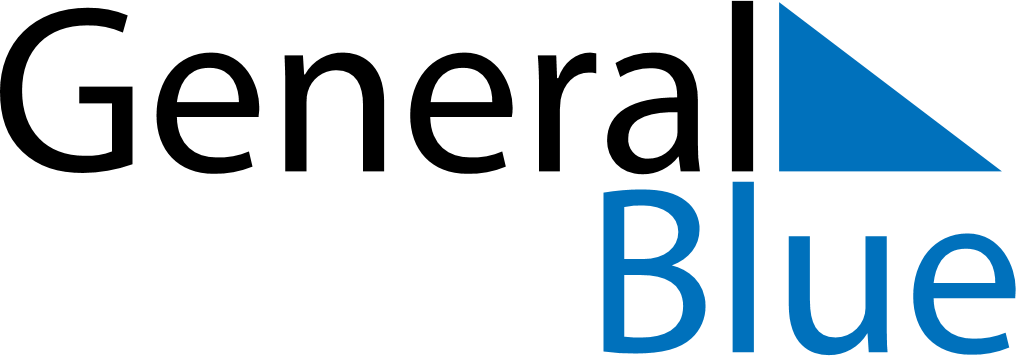 October 2022October 2022October 2022October 2022BurundiBurundiBurundiMondayTuesdayWednesdayThursdayFridaySaturdaySaturdaySunday112345678891011121314151516Rwagasore Day1718192021222223Ndadaye Day242526272829293031